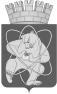 Городской округ«Закрытое административно – территориальное образование  Железногорск Красноярского края»АДМИНИСТРАЦИЯ ЗАТО г. ЖЕЛЕЗНОГОРСКПОСТАНОВЛЕНИЕ         26.05.2023                                                                                                                                           № 1030г. ЖелезногорскО внесении изменений в постановление Администрации ЗАТО г.Железногорск от 27.02.2023 № 341 «Об утверждении порядка предоставления в 2023 году субсидии на возмещение затрат теплоснабжающих организаций, осуществляющих производство и (или) реализацию тепловой энергии, возникших вследствие разницы между фактической стоимостью мазута и стоимостью мазута, учтенной в тарифах на тепловую энергию на 2022 год»В соответствии со статьей 78 Бюджетного кодекса Российской Федерации, постановлением Правительства Российской Федерации 
от 18.09.2020 № 1492 «Об общих требованиях к нормативным правовым актам, муниципальным правовым актам, регулирующим предоставление субсидий, в том числе грантов в форме субсидий, юридическим лицам, индивидуальным предпринимателям, а также физическим лицам - производителям товаров, работ, услуг, и о признании утратившими силу некоторых актов Правительства Российской Федерации и отдельных положений некоторых актов Правительства Российской Федерации», Законом Красноярского края от 09.12.2022 № 4-1351 «О краевом бюджете 
на 2023 год и плановый период 2024-2025 годов», постановлением Правительства Красноярского края от 30.09.2013 № 503-п «Об утверждении государственной программы Красноярского края “Реформирование 
и модернизация жилищно-коммунального хозяйства и повышение энергетической эффективности”», постановлением Администрации ЗАТО 
г. Железногорск Красноярского края от 07.11.2013 № 1763 «Об утверждении муниципальной программы “Реформирование и модернизация жилищно-коммунального хозяйства и повышение энергетической эффективности 
на территории ЗАТО Железногорск”», Уставом ЗАТО Железногорск,ПОСТАНОВЛЯЮ:1. Внести следующие изменения в постановление Администрации ЗАТО г. Железногорск от 27.02.2023 № 341 «Об утверждении порядка предоставления в 2023 году субсидии на возмещение затрат теплоснабжающих организаций, осуществляющих производство и (или) реализацию тепловой энергии, возникших вследствие разницы между фактической стоимостью мазута и стоимостью мазута, учтенной в тарифах на тепловую энергию 
на 2022 год» (далее - постановление):1.1. Пункт 4 постановления изложить в новой редакции:«4. Контроль над исполнением настоящего постановления возложить 
на первого заместителя Главы ЗАТО г.Железногорск по стратегическому планированию, экономическому развитию и финансам Т.В. Голдыреву.».1.2. В приложении № 1 «Порядок предоставления в 2023 году субсидии на возмещение затрат теплоснабжающих организаций, осуществляющих производство и (или) реализацию тепловой энергии, возникших вследствие разницы между фактической стоимостью мазута и стоимостью мазута, учтенной в тарифах на тепловую энергию на 2022 год»:1.2.1. В пункте 2.2 слова «не позднее 01 июня» заменить словами 
«не позднее 01 июля».1.2.2. В подпункте 11 пункта 2.3 слова «в соответствии с пунктом 3.7 Порядка» заменить словами «в соответствии с пунктом 3.4 Порядка».2. Управлению внутреннего контроля Администрации ЗАТО г. Железногорск (В.Г. Винокурова) довести настоящее постановление 
до сведения населения через газету «Город и горожане».3. Отделу общественных связей Администрации ЗАТО г. Железногорск (И.С. Архипова) разместить настоящее постановление на официальном 
сайте Администрации ЗАТО г. Железногорск в информационно-телекоммуникационной сети «Интернет».4. Контроль над исполнением настоящего постановления возложить 
на первого заместителя Главы ЗАТО г.Железногорск по стратегическому планированию, экономическому развитию и финансам Т.В. Голдыреву.5. Настоящее постановление вступает в силу после его официального опубликования.Глава ЗАТО г. Железногорск						        Д.М. Чернятин